减产周期和库存下降，棕榈油震荡反弹第一部分	前言	2011年以来，由于棕榈油产量的持续增加，而需求端表现平平，致使供大于求的局面形成，棕榈油价格也大幅下跌。时至今日，我们通过对于全球棕榈油基本面情况分析，得出以下结论：全球棕榈油基本面仍然没有发生实质性变化，但从棕榈油的消费与产量增长情况看，供需过剩的局面正逐步发生变化；马来西亚方面，四季度随着其国内进入减产期以及零关税的刺激出口政策，或将有助于其国内库存的消化；而我国目前棕榈油库存水平处于5年来较低点，这也会对未来价格提供支撑。综上所述，我们认为，尽管棕榈油的大熊市还没有结束，但在四季度价格继续向下动力不足，随着马来西亚棕榈油库存的逐渐下降，棕榈油价格将企稳反弹。第二部分	基本面分析全球供需情况首先，从全球来看，近两年来，全球油脂油料供应量不断创纪录新高，棕榈油也面临着相同的情况，据USDA公布的最新预估报告显示，2014/15年度全球棕榈油产量预计为6329.3万吨，较上一年度增加373.4万吨，消费量增加390.9万吨至6054.3万吨，期末库存小幅增加70.4万吨，最终库存消费比较上一年度增加0.28个百分点，如下图所示：图1：全球棕榈油供需平衡表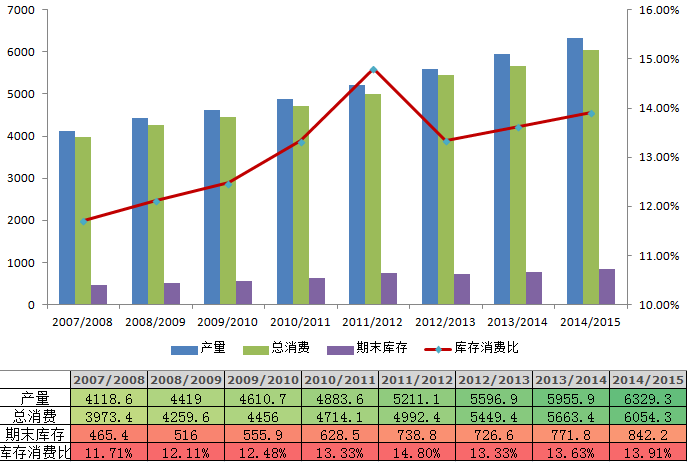 数据来源：USDA、中衍期货研发部另一方面，棕榈油已经取代豆油、菜籽油成为全球第一大油脂，消费量增速高于其他两个品种，如下图所示：纵向来看，从棕榈油的消费增速同产量增速对比看，在2012/13年度以前的大部分时间里，消费增速大于产量增速，棕榈油价格也保持了良好的上涨趋势，此后，由于产量的大幅增加，且大幅高于消费量增速，致使棕榈油价格开始下降，而14/15年度，预计棕榈油消费增速将再次高于产量增速，这不仅有利于全球库存的逐渐消耗，同时也将对棕榈油的价格提供支撑；横向来看，三大油脂同样面临着供给过剩的局面，但从消费方面来看，棕油由于其自身的优势，消费增速明显大于豆油与菜籽油，且这种趋势有望继续拉大。图2：棕榈油消费增速同产量、及其他油脂消费量增速对比图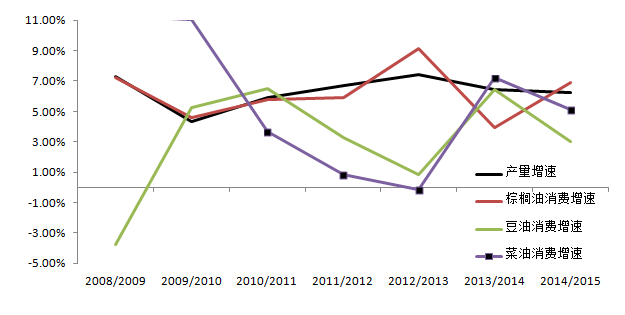 数据来源：中衍期货研发部因此，从上边的分析得出结论，棕榈油的产销将发生变化，消费量增速将再次大于产量增速，将加快全球棕榈油的去库存过程，在未来很长时间内，棕榈油的价格表现将强于豆油和菜油。马来西亚棕榈油供需情况马来西亚作为世界上第二大棕榈油生产国，第一大出口国，其国内棕榈油的产销情况将对全球棕榈油价格有着重要的影响。总体来说，马来西亚产量依然处于增产年份之中，但从图中可以看出，其棕榈油消费增速大幅高于其产量增速，消费量增速保持在5%以上，主要原因有两点：一是生物柴油对于棕榈油的消费量逐年增加、二是中国、印度大量进口增加了马来西亚棕榈油的消费量。而库存消费比也从2012/13年度最高的115.4%下降至73.05%，且由于产量与消费量的缺口的继续存在，预计库存消费比仍将继续下降。图3：马来西亚棕榈油产销增长情况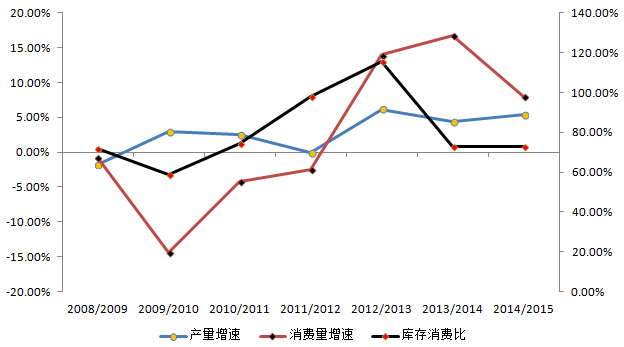 数据来源：MPOB、中衍期货研发部具体分项来看，产量方面，根据马来西亚棕榈油局11月公布的报告显示，其国内棕油10月产量为189.3万吨，环比下降0.7万吨，同比下降8万吨，降幅4%；库存方面，截至10月底马来西亚棕榈油库存量为216.6万吨，较上一月份增长7万吨，较去年同期增加32.1万吨；出口方面，10月单月出口160.5万吨，较环比下降2.3万吨，同比下降5.9万吨。今年马来西亚棕榈油产量依然保持着增长趋势，截至10月底其国内产量仍然达到历史最高值，而库存方面，虽然年中库存出现了一定程度的下降，但10月底库存达到了216.6万吨的较高水平，马来西亚棕榈油的库存压力依然很大。从长期来看，棕榈油的供需矛盾并没有发生实质性的改变，过剩和高库存依然影响着棕榈油的价格走势，但由于马来西亚棕榈油产量和消费的增速存在一定的缺口，因此，未来棕榈油将进入一个去库存的过程，过剩情况也将逐渐改善。我国棕榈油情况图4：国内棕榈油供需平衡表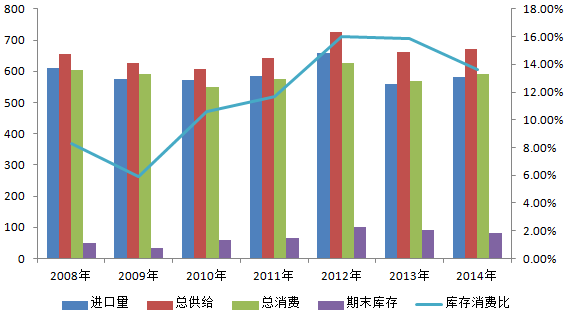 数据来源：Wind资讯、中衍期货研发部国内方面，由于进口量的增加，预计2014年国内棕油总供给量较上一年度增加10万吨，但由于地价刺激消费增加，预计总消费量增加20万吨，因此国内棕榈油库存预计较上一年度下降10万吨，库存消费比也降至13.59%，如图所示，国内棕榈油库存消费比连续三个年度下降。此外，国内棕榈油库存也较上一年度大幅下降，截至11月7日，全国棕榈油港口库存总量45.63万吨，较上月同期的65.94万吨下降20.31万吨，降幅30.8%，而2013年同期为86.35万吨，2012年同期为76.5万吨，5年平均库存55.97万吨。图5：国内棕榈油库存情况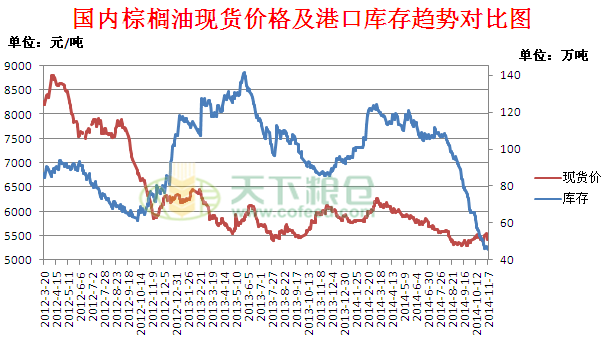 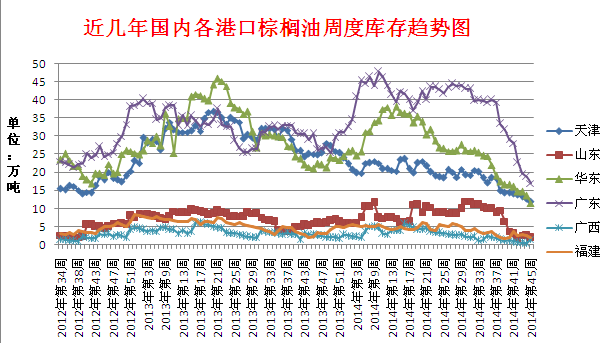 数据来源：天下粮仓、中衍期货研发部长期来看，国内棕榈油供需情况也正在改善，库存消费比逐渐下降，销量逐渐增加；而当前时点上，国内库存降至自2012年以来同期低点，这将给国内棕榈油价格提供支撑。四季度影响价格因素虽然从长期来看，全球棕榈油过剩的局面没有发生根本性的改变，但四季度来说，仍然存在着一些不定的因素：1、马来西亚方面今年马来西亚产量仍然增加，但进入11月份，马来西亚棕榈油进入减产月份，从季节性来看，每年11月份以后，棕榈油产量逐渐减少，一直要持续至第二年4、5月份，产量的下降有助于其国内棕榈油的库存下降。图6：马来西亚棕榈油月度产量情况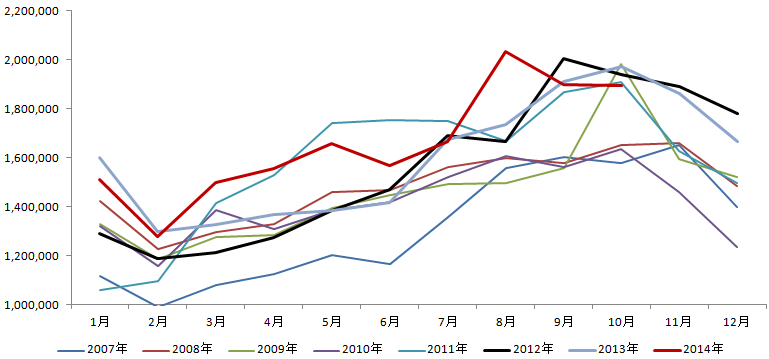 数据来源：中衍期货研发部出口方面，由于马来西亚将出口零关税政策持续至今年年底，这也将刺激国内棕榈油的出口，虽然今年总体看出口情况不佳，但自实行零关税的出口政策以来，马来西亚出口量大幅提高。2、价差方面虽然当前国内进口棕榈油仍然呈现价格倒挂的情况，但价格倒挂的幅度明显减小，这将刺激国内进口商继续进口棕榈油。图7：内外价差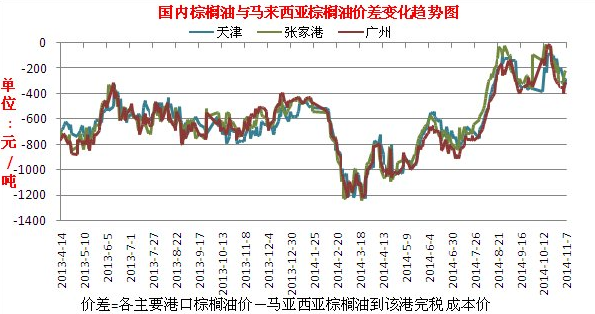 数据来源：天下粮仓、中衍期货研发部图8：期现价差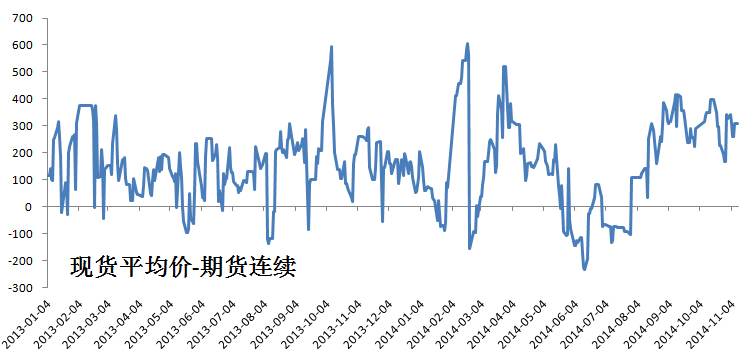 数据来源：Wind资讯、中衍期货研发部目前大连棕榈油期货价格较国内现货平均价格呈现贴水结构，且两者价差为400元/吨左右，期货的贴水也不利于空头继续做空期货价格。结论全球棕榈油基本面仍然没有发生实质性变化，但从棕榈油的消费与产量增长情况看，供需过剩的局面正逐步发生变化；马来西亚方面，四季度随着其国内进入减产期以及零关税的刺激出口政策，或将有助于其国内库存的消化；而我国目前棕榈油库存水平处于5年来较低点，这也会对未来价格提供支撑。综上所述，我们认为，尽管棕榈油的大熊市还没有结束，但在四季度价格继续向下动力不足，随着马来西亚棕榈油库存的逐渐下降，棕榈油价格将企稳反弹。第三部分	交易策略技术分析图9：大连棕榈油5月合约日K线图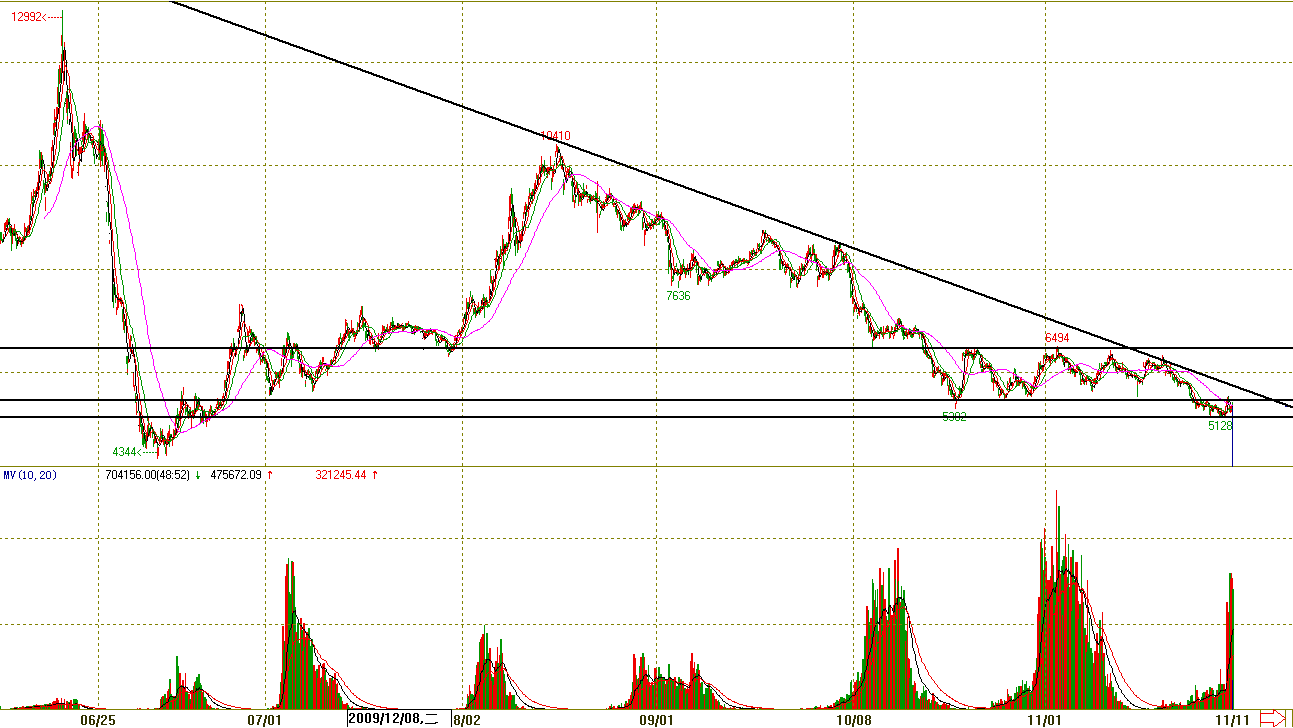 数据来源：文华财经、中衍期货研发部	2011年4月以来，棕榈油价格开启漫漫熊市，价格自最高10410元/吨，已经跌至当前水平的5300元/吨，历时3年多，累计跌幅近50%。而自2013年5月至2014年8月，棕榈油价格进入【5300,6400】箱体震荡区间，2014年8月底突破后跌至5128元/吨。交易策略1）、合约选择：通过对于棕榈油各合约价差关系比较，选择P1505合约。2）、入场区间：【5276,5476】。3）、仓位：56%。4）、目标区间：【5900,6100】5）、止损区间：【5200,5230】主要风险主要风险来自于美豆大幅下跌拖累全球油脂价格再创新低。免 责 声 明本报所载的资料、观点仅供客户作为参考，并不构成交易建议，投资者据此做出的任何投资决策与本公司和作者无关。本报版权归中衍期货有限公司所有，未获得中衍期货有限公司书面授权，任何人不得对本报进行任何形式的发布、复制和修改。